08.04-12.04.2024            III kJadłospis w wyjątkowych sytuacjach może ulec zmianie.ŚniadanieObiadKolacjaPoniedziałek 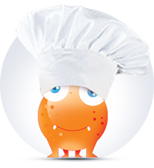 08.04.2024Kawa zbożowa z miodem i cynamonem na mleku 250 ml, wędlina, żółty ser, pieczywo mieszane z masłem, kolorowe świeże warzywa, Zupa ogórkowa 350ml, Gulasz wieprzowy z warzywami 80g, kasza pęczak  120g, surówka z marchewki i jabłka z jogurtem 120g, kompot owocowy (truskawki, wiśnie, porzeczka, jabłko)Domowy budyń waniliowy, kruche   ciasteczka, jabłkoPoniedziałek 08.04.2024Alergen: mleko, gluten, Gluten, mleko,  mleko, gluten, jajaWtorek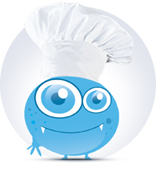 09.04.2024 Kiełbaski drobiowe na ciepło, ketchup, wędlina, pieczywo mieszane z masłem, sałata, ogórek kiszony, herbata z cytrynąKrupnik z natką pietruszki 350ml, Kopytka z okraską 230g, Surówka z białej kapusty 120g, kompot wieloowocowy (truskawki, wiśnie, porzeczka)Mus z pieczonych jabłek z cynamonem, biszkoptyWtorek09.04.2024 Alergen: mleko, glutenmleko, jaja, glutenmleko, gluten, jajaŚroda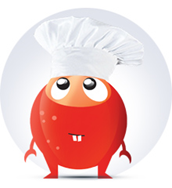 10.04.2024Kakao, jajko gotowane, wędlina,  bułeczka, pieczywo mieszane z masłem, kolorowe warzywa, Zupa buraczkowa 350ml, Filet z kurczaka panierowany 80g, ziemniaki 130g, karmelizowane mini marchewki 100g, kompot  truskawkowyRyż zapiekany z jabłkiem i cynamonemŚroda10.04.2024Alergen: mleko, jaja, gluten Gluten, mleko, jajaCzwartek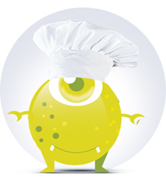 11.04.2024Owsianka z jabłkiem i bananem na mleku, wędlina, pieczywo mieszane z masłem, sałata, ogórek, herbata owocowaZupa koperkowa 350 ml, Pierogi z serem i musem truskawkowym 4 szt., kompot jabłkowy, marchewka słupkiOwoce w galaretce, chrupki kukurydzianeCzwartek11.04.2024Alergen: mleko, gluten, mleko, gluten, jajaPiątek   12.04.2023Kasza kukurydziana na mleku, szynka, żółty ser, pieczywo mieszane z masłem, sałata, papryka, herbata z imbiremZupa szczawiowa z jajkiem 350ml,   Pieczony filet z mintaja w ziołowej panierce 80g, ryż 130g, surówka z  kapusty kiszonej, marchewki, jabłka 100g. kompot owocowy (truskawki, wiśnie, porzeczka, jabłko)Własnego wypieku ciasto bananowe, mleko waniliowePiątek   12.04.2023Alergen: mleko, gluten, jaja,  mleko, gluten, jajamleko, gluten, jaja